Задания прислать до 24 мая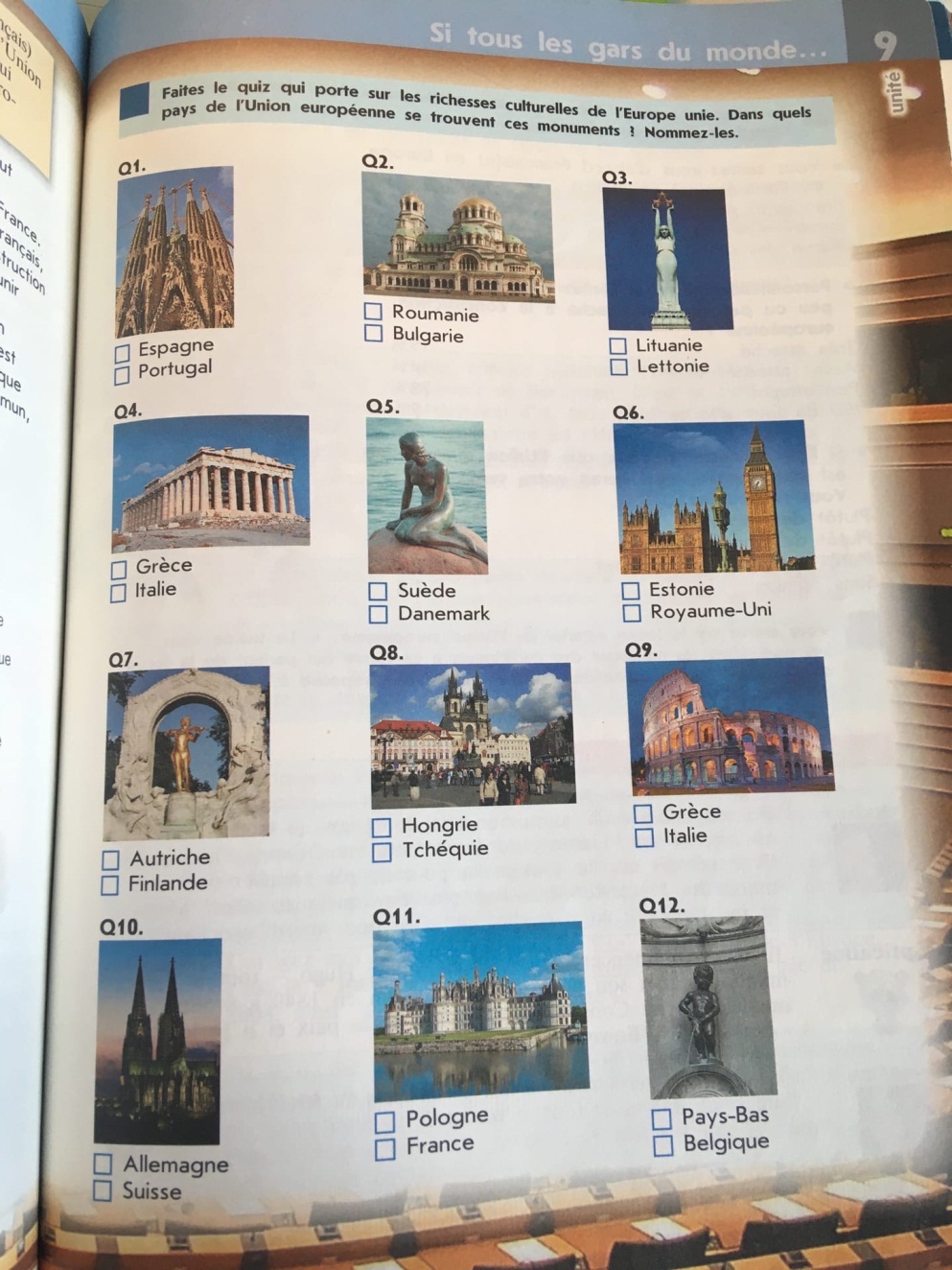 1 урок Решить тест №1Необходимо узнать достопримечательности Европы и отметить нужный вариантОбразец ответа:Q1- EspagneQ2-….2 урокhttps://www.youtube.com/watch?v=0LyRXPqoQ6kПросмотреть видео « 50 разговорных фраз»Выписать 15 самых любимых в тетрадь с переводом)